LAZDIJŲ RAJONO SAVIVALDYBĖS TARYBASPRENDIMASDĖL LĖŠŲ SKYRIMO KAIMO BENDRUOMENEI „GALSTAS“2021 m. gegužės 20 d. Nr. 34-811LazdijaiVadovaudamasi Lietuvos Respublikos vietos savivaldos įstatymo 6 straipsnio 16 punktu, 16 straipsnio 4 dalimi, 50 straipsnio 3 dalimi, Lazdijų rajono savivaldybės 2021–2027 metų strateginio plėtros plano, patvirtinto Lazdijų rajono savivaldybės tarybos 2020 m. gruodžio 18 d. sprendimu Nr. 5TS-581 „Dėl Lazdijų rajono savivaldybės 2021–2027 metų strateginio plėtros plano patvirtinimo“, I prioriteto „Besimokanti, socialiai atsakinga ir pokyčius kurianti bendruomenė“ 1.2 tikslo „Gerinti socialinių ir sveikatos paslaugų kokybę“ 1.2.1 uždaviniu „Gerinti aplinką veikti nevyriausybinėms organizacijoms ir bendruomenėms“, atsižvelgdama į kaimo bendruomenės „Galstas“ 2021 m. gegužės 11 d. raštą „Prašymas kompensuoti bendruomenės steigimo išlaidas”, Lazdijų rajono savivaldybės taryba nusprendžia: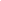 Leisti Lazdijų rajono savivaldybės administracijai iš 2021 metų Lazdijų rajono savivaldybės biudžeto programos „Užimtumo, verslo ir nevyriausybinių organizacijų plėtros programa“ priemonėje „Nevyriausybinių ir bendruomeninių organizacijų rėmimas“ numatytų asignavimų pervesti kaimo bendruomenei „Galstas“ 196,40 eurus bendruomenės steigimo išlaidoms kompensuoti.Nustatyti, kad šis sprendimas gali būti skundžiamas Lietuvos Respublikos administracinių bylų teisenos įstatymo nustatyta tvarka ir terminais.Savivaldybės merė                                                                                                Ausma Miškinienė	Vaiva Čepononienė, mob. 8 613 28 027LAZDIJŲ RAJONO SAVIVALDYBĖS TARYBOS SPRENDIMO„DĖL LĖŠŲ SKYRIMO KAIMO BENDRUOMENEI „GALSTAS“ PROJEKTOAIŠKINAMASIS RAŠTAS2021 m. gegužės 18 d.Lazdijų rajono savivaldybės tarybos sprendimo „Dėl lėšų skyrimo kaimo bendruomenei „Galstas“ projektas parengtas vadovaujantis Lietuvos Respublikos vietos savivaldos įstatymo 6 straipsnio 16 punktu, 16 straipsnio 4 dalimi, 50 straipsnio 3 dalimi, Lazdijų rajono savivaldybės 2021–2027 metų strateginio plėtros plano, patvirtinto Lazdijų rajono savivaldybės tarybos 2020 m. gruodžio 18 d. sprendimu Nr. 5TS-581 „Dėl Lazdijų rajono savivaldybės 2021–2027 metų strateginio plėtros plano patvirtinimo“, I prioriteto „Besimokanti, socialiai atsakinga ir pokyčius kurianti bendruomenė“ 1.2 tikslo „Gerinti socialinių ir sveikatos paslaugų kokybę“ 1.2.1 uždaviniu „Gerinti aplinką veikti nevyriausybinėms organizacijoms ir bendruomenėms“, atsižvelgiant į kaimo bendruomenės „Galstas“ 2021 m. gegužės 11 d. raštą  „Prašymas kompensuoti bendruomenės steigimo išlaidas”. Sprendimo tikslas – leisti Lazdijų rajono savivaldybės administracijai iš 2021 metų Lazdijų rajono savivaldybės biudžeto programos „Užimtumo, verslo ir nevyriausybinių organizacijų plėtros programa“ priemonėje „Nevyriausybinių ir bendruomeninių organizacijų rėmimas“ numatytų asignavimų pervesti kaimo bendruomenei „Galstas“ 196,40 eurus bendruomenės steigimo išlaidoms kompensuoti. 2021 m. gegužės 11 d. kaimo bendruomenė „Galstas“ kreipėsi į Lazdijų rajono savivaldybę prašydama skirti lėšų iš 2021 m. Lazdijų rajono savivaldybės biudžeto bendruomenės steigimo išlaidoms kompensuoti, kadangi naujai susikūrusiai bendruomenei (Neravų k., Jurčiūnų g. 9),  neturint nuosavų lėšų iš kitų veiklų (surinkto nario mokesčio nepakako VĮ Registrų centro išlaidoms apmokėti), yra sudėtinga siekti išsikeltų tikslų, t. y., skatinti bendruomenės narių pilietinį aktyvumą, užimtumą, stiprinti jų tarpusavio ryšius, spręsti bendruomenėje kylančias problemas ir palaikyti vietinių žmonių iniciatyvas. Kaimo bendruomenė „Galstas“ planuoja dalyvauti projektinėje veikloje,  vykdyti edukacines ir gyventojų (taip pat vaikų ir jaunimo) užimtumo programas.  Projekto neigiamos pasekmės – nenumatomos.Projekto sprendimo projektas neprieštarauja galiojantiems teisės aktams.Priėmus šį Lazdijų rajono savivaldybės tarybos sprendimą, galiojančių teisės aktų pakeisti ar panaikinti nereikės.Dėl sprendimo projekto pastabų ir pasiūlymų negauta.Sprendimo projektą parengė Lazdijų rajono savivaldybės administracijos Strateginio planavimo ir investicinių projektų valdymo skyriaus vyriausioji specialistė Vaiva Čepononienė.Strateginio planavimo irinvesticinių projektų valdymo skyriausvyriausioji specialistė                                                                                  Vaiva Čepononienė